Perubahan Karakteristik Campuran Aspal AC-WC dengan Penambahan Sampah PlastikADI SUBANDI1*, SARTONO21Dosen Jurusan Teknik Sipil, Fakultas Teknik, Universitas Subang, Indonesia2Mahasiswa Jurusan Teknik Sipil, Fakultas Teknik, Universitas Subang, IndonesiaEmail: subandiadi@yahoo.com  AbstrakPenelitian ini bertujuan untuk mengetahui pengaruh penambahan sampah plastik terhadap kualitas campuran aspal AC-WC, serta mengetahui berapa besar prosentase sampah plastik yang bisa ditambahkan untuk campuran aspal AC-WC. Manfaat dari penelitian yaitu mengetahui kinerja atau kualitas dari campuran aspel AC-WC setelah ditambah sampah plastik dengan prosentase tertentu terhadap volume campuran, yang diharapkan juga akan mengurangi volume sampah plastik yang ada dimasyarakat serta meningkatkan kualitas dari campuran aspal panas itu sendiri. Dalam penelitian ini penulis bekerja sama dengan PT. ADHI KARYA AMP Kawasan Cirebon sebagai tempat laboratorium pengujian dan skaligus sumber bahan. Hasil penelitian berupa data laboratorium dengan variasi penambahan sampah plastik dengan beberapa skenario penambahan penambahan sampah plastik dengan besaran prosentase 0%, 2%, 4%, 6% dan 8% dengan kadar aspal optimum 5,9%.Kata kunci: campuran aspal, sampah plastik, aspal AC-WCAbstractThe study has to investigate affect from the adding plastic waste to the AC-WC asphalt mixture quality, and to find out that percentage of plastic waste could be added to the AC-WC asphalt mixture. The research benefit is knowing the performance or quality of the AC-WC asphalt mixture after adding plastic waste with a certain percentage of the mixture volume, that is expected to reduce the plastic waste at community and also it can improve the hot asphalt mixture quality itself. In this study the authors cooperate with PT. ADHI KARYA AMP for Cirebon area is a testing laboratory and also a source of materials. The results are laboratory data with variations plastic waste addition with several scenarios of adding additional plastic waste with percentages of 0%, 2%, 4%, 6% and 8% with an optimum asphalt content of 5,9%.Keywords: asphalt mix, plastic waste, AC-WC asphalt1. PENDAHULUANSejak pertengahan abad 20, limbah sampah plastik telah dinilai sebagai salah satu permasalahan global bagi kelangsungan hidup manusia [1], dengan produktivitas mencapai angka 275 juta metrik ton yang dianggap cukup memperihatinkan. Dari sebanyak 192 negara di seluruh dunia, tahun 2010 diperkirakan terdapat 4,8 hingga 12,7 juta metrik ton limbah sampah plastik masuk ke lautan lepas, China berada di urutan pertama dengan jumlah sampah plastik terbesar di dunia berkisar 8,8 juta metrik ton dan Indonesia menjadi peringkat kedua yaitu sebesar 3,2 juta metrik ton. Berikutnya Filipina diperingkat ketiga dengan total sampah sebesar 1,9 juta metrik ton [3]. Sementara itu tahun 2015 studi yang dilakukan United Nation Environment Pragramme (UNEP) dan para mitra memperkirakan, secara global setiap tahunnya sebanyak 280 juta ton plastik diproduksi [15]. Hanya sebagian kecil yang didaur ulang. Badan PBB ini juga mengungkapkan seperti dikutip dari Iyaa.com bahwa kerugian yang ditimbulkan dari pembuangan limbah sampah plastik menjangkau USD 13 milliar dolar atau sekitar Rp. 153 trilliun per tahun. Kurangnya sistem daur ulang di Indonesia menyebabkan semakin hari tumpukan sampah plastik semakin menggunung, sedangkan permasalahan beban lalu lintas baik dari segi jumlah maupun beban sumbu yang semakin bertambah menjadi alasan atau penyebab banyaknya jalan rusak di Indonesia. Maka untuk mengatasi dua permasalahan tadi perlu upaya peningkatan teknologi terapan dan modifikasi untuk meningkatkan mutu perkerasan jalan sekaligus mengurangi jumlah sampah plastik yang semakin menggunung tidak terkendali.Berdasarkan penelitian sebelumnya, penambahan limbah sampah plastik yang bisa digunakan pada kadar berkisar 0,1% – 0,3% dari berat aspal. Penambahan limbah sampah plastik terbaik pada campuran beraspal yaitu 0,3%. Hal ini dikarenakan dianggap telah mencukupi semua syarat uji pemeriksaan serta mempunyai nilai stabilitas tertinggi pada campuran AC-WC [6].2. TINJAUAN PUSTAKA2.1 Jenis PlastikPlastik merupakan material yang tersusun dari unsur kimiawi seperti carbon, silicon, hydrogen, nitrogen, oxygen dan chloryd. Kombinasi senyawa kimia yang berbeda akan menghasilkan kombinasi plastik yang juga berbeda. Di Swedia, limbah sampah plastik telah diolah dan digunakan sebagai material bata plastik dalam konstruksi bangunan bertingkat. Hal ini dikarenakan lebih ringan dan lebih kokoh daripada bata konvensional [2] [9]. Di Indonesia limbah sampah plastik sudah mulai digunakan sebagai material daur ulang berkualitas rendah, tetapi belum digunakan sebagai material konstruksi. Dalam bidang konstruksi, limbah sampah plastik biasanya diperuntukan sebagai material baik untuk campuran beton ringan maupun untuk campuran aspal atau sejenisnya. Salah satunya dijadikan sebagai material tambahan campuran aspal, khususnya campuran aspal AC-WC.Plastik merupakan salah satu jenis polimer sintetik, yang mudah dibentuk dan dicetak serta bersifat unik [5]. Pengelompokan beberapa jenis plastik yang biasa digunakan [14] yaitu HDPE (High Density Polyethylene), PE (Polyethylene), PP (Polypropylene), PS (Polystyrene) dan PET (Polyethylene Terephthalate).2.2 Pemanfaatan Sampah Plastik Pada Campuran AspalBerdasarkan hasil penelitian yang dilakukan Prof. Vasudevan dari India dalam mengembangkan limbah sampah plastik untuk memodifikasi campuran beraspal panas, ternyata membuahkan hasil yang baik karena limbah sampah plastik dapat meningkatkan kualitas campurannya [6]. Pada prosesnya, penggunaan limbah sampah plastik sebagai material perkerasan jalan, terdiri dari 2 (dua) metode yaitu metode wet process (sebagai material tambahin untuk memodifikasi aspal) dan metode dry process (sebagai material tambahin untuk memodifikasi agregat) seperti pada Gambar 1.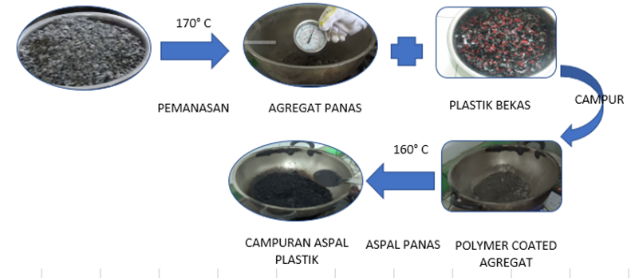 Gambar 1. Ilustrasi metode pencampuran dry process di laboratoriumDi India, teknologi penggunaan limbah sampah plastik sudah banyak berkembang dan diterapkan [7]. Adapun spesifikasi untuk konstruksi jalan dengan limbah sampah plastik yaitu IRC:SP:98-2013 “Guideliness For The Use of Waste Platic in Hot Bituminous Mixes (Dry Process) in Wearing Coarses“, sedangkan spesifikasi campuran beraspal disajikan pada Tabel 1.Tabel 1. Spesifikasi Campuran Beraspal dengan Plastik IRC:SP:98-2013Sebagai dasar dari kegiatan penelitian ini, menggunakan persyaratan khusus untuk limbah sampah plastik guna memudahkan analisis hasil penelitian sebagai berikut:LDPE (Low Density Polyethylene), biasanya kresek, kantong plastik sampah, tas belanja dan bungkus makanan.PET (Polyethylene Terephthalate), biasanya botol kemasan air mineral, minyak goreng, obat, kosmetik dan lainnya.Potongan limbah sampah plastik sebaiknya kering dan bebas dari kotoran.Ukuran butir limbah sampah plastik sebaiknya 100% lolos saringan 3/8“ dan 90% lolos saringan no 4”.Adapun spesifikasi campuran beraspal panas mengunakan limbah sampah plastik yaitu Spesifikasi Umum 2018 Seksi 6.3 pasal (6.3.3.3) baik untuk campuran Lataston (Tabel 2) maupun untuk campuran Laston (Tabel 3).Tabel 2. Spesifikasi Sifat Campuran Beraspal Panas Lataston Limbah Sampah PlastikTabel 3. Spesifikasi Sifat Campuran Beraspal Panas Lataston Limbah Sampah Plastik2.3 Penerapan Campuran Beraspal Panas dengan Modifikasi Limbah Sampah Plastik di LapanganMenurut Dirjen Bina Marga Kementerian PUPR bahwa teknologi aspal plastik memiliki tingkat stabilitas perkerasan yang baik, jejak roda kendaraan sulit tertinggal saat kendaraan melintas serta daya tahan yang tinggi.3. METODOLOGI PENELITIAN3.1 Tahapan KegiatanDalam rangka mencapai tujuan dan sasaran penelitian, maka kegiatan penelitian penambahan limbah sampah plastik pada campuran beraspal panas ini mencakup: studi literatur dari berbagai sumber yang akan dijadikan sebagai dasar penelitian, diskusi dengan para narasumber yang berkompeten di bidang penanganan limbah sampah plastik dan material perkerasan, pengumpulan data melalui pengujian laboratorium serta evaluasi dan analisis terhadap data yang sudah terkumpul. Berikut tahapan kegiatan yang dilakukan pada penelitian ini.Review LiteraturKegiatan ini merupakan tahapan awal bagi peneliti untuk mendapatkan landasan teori sebagai sumber hipotesis [10] [11]. Literatur yang dipakai penelitian ini bersumber dari pihak yang terkait dengan penggunaan limbah sampah plastik sebagai bahan campuran beraspal panas.Persiapan dan Pengadaan MaterialKegiatan ini meliputi:Bahan limbah sampah plastik diambil dari tempat penampungan sampah PT. ADHI KARYA (Persero) Tbk AMP Kawasan Cirebon.Adapun jenis limbah sampah plastik yaitu kresek serta botol kemasan air mineral.Aspal yang digunakan jenis aspal ESSO dari tangki penampungan milik PT. ADHI KARYA (Persero) Tbk AMP Cirebon ±15 kg.Agregat yang digunakan adalah Hot bin 1, Hot bin 2, Hot bin 3 dan material filler dari PT. ADHI KARYA (Persero) Tbk AMP Cirebon.Pengujian MaterialDalam hal ini peneliti menggunakan hasil pengujian mutu milik PT. ADHI KARYA yang memenuhi standar atau spesifikasi dari Kementerian PUPR Paket pekerjaan proyek MYC Pembangunan Jalan Lingkar Timur Waduk Jati Gede.Pemenuhan Gradasi CampuranGradasi campuran berasal dari job mix formula PT. ADHI KARYA (Persero) Tbk, Proyek MYC Pembangunan Jalan Lingkar Timur Waduk Jati Gede.Metode Pencampuran Agregat Aspal dan Limbah Sampah PlastikMetode pencampuran dilakukan skala laboratorium dengan memanaskan agregat dengan temperatur 170°C terlebih dahulu, yang selanjutnya dicampur limbah sampah plastik dan diaduk kurang lebih 5 detik, serta ditambahkan aspal dengan temperatur 150°C.Pembuatan Campuran Sampel Uji MarshallSampel uji Marshall disusun dari variasi penambahan jenis limbah sampah plastik yaitu, limbah plastik tas kresek dan botol kemasan minuman mineral dan variasi jumlah penambahan limbah sampah plastik sebesar 0%, 2%, 4%, 6% dan 8%.Analisis HasilSetelah ditambah limbah sampah plastik, data yang sudah terkumpul selanjutnya dievalusi menggunakan metode kuantitatif yang kemudian dibandingkan dengan kriteria atau standar yang sudah ditetapkan. Selanjutnya dibandingkan karakteristik dan kapasitas campuran beraspal dengan beberapa variasi material campuran limbah plastik terhadap karakteristik dan kinerja campuran beraspal menggunakan material standar. Hasil evalusi tersebut selanjutnya dilakukan analisis dan pembahasan.3.2 Penyiapan Material dan Sampel UjiMaterial yang akan diuji yaitu material limbah sampah plastik, aspal dan agregat. Sampel uji berupa campuran beraspal dengan penambahan limbah sampah plastik.3.2.1 Material Limbah Sampah PlastikMaterial limbah sampah plastik yang digunakan berupa plastik tas kresek (LDPE), plastik bekas botol kemasan air mineral (PET) yang berasal dari tempat pembuangan sampah di sekitar AMP PT. ADHI KARYA, Desa Gintung Lor, Kec. Susukan, Kab. Cirebon, dengan kadar penggunaan 2% hingga 8% dari berat aspal dan ketentuan Tabel 4.Tabel 4. Spesifikasi Limbah Sampah Plastik Hasil Potongan(Sumber: Kementrian PUPR Dirjen Bina Marga, 2018)Limbah sampah plastik yang digunakan untuk penelitian diambil dari tempat penampungan sementara milik PT. ADHI KARYA di wilayah Cirebon. Limbah sampah plastik ini dibersihkan dari kotoran dan dipisah sesuai jenisnya antara plastik kresek (Gambar 2A) dan botol kemasan minuman (Gambar 2B). Selanjutnya limbah sampah plastik dilakukan pencacahan sesuai ukuran yang disyaratkan, yaitu 100% uji lolos saringan 3/8” (9,5 mm) dan 90% uji lolos saringan No. 4 (4,75 mm).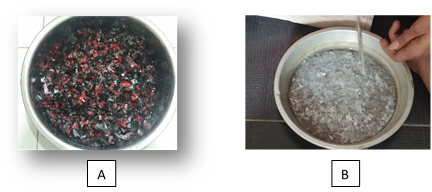 Gambar 2. (A) Plastik potongan tas kresek (B) Plastik potongan botol minuman3.2.2 Material AspalAspal pen 60/70 ESSO ex Singapura milik stok pile PT. ADHI KARYA. Tabel 5 menunjukkan sifat fisiknya.Tabel 5. Spesifikasi Limbah Sampah Plastik Hasil Potongan3.2.3 Material AgregatBaik agregat kasar maupun agregat halus yang digunakan berasal dari stockpile PT. ADHI KARYA (Persero) Tbk, begitu juga fillernya. Tabel 6 menunjukkan metode pengujian agregat, sedangkan Tabel 7 menunjukkan sifat fisik agregat.Tabel 6. Metode Uji AgregatTabel 5. Spesifikasi Limbah Sampah Plastik Hasil Potongan3.2.4 Campuran BeraspalUntuk mendapatkan nilai karakteristik pada penelitian ini, digunakan standar SNI-06-2489-1991 dengan alat Marshall [12] [13]. Adapun campuran beraspal yang direncanakan adalah campuran beraspal panas AC-WC sesuai Spesifikasi Umum Tahun 2010 Revisi 3.3.2.5 Perencanaan Campuran Aspal Menggunakan Limbah Sampah PlastikPerencanaan campuran pada penelitian ini menggunakan Job Mix Formula AC-WC Milik PT. ADHI KARYA Paket pekerjaan MCY Pembangunan Jalan Lingkar Timur Waduk Jatigede, Tahun 2018. Untuk mengetahui pengaruh tambahan limbah plastik terhadap karakteristik campuran beraspal di laboratorium, dengan pengujian yang dilakukan adalah pengujian karakteristik campuran menggunakan alat marshall. Adapun Job mix AC-WC sesuai Tabel 8 berikut.Tabel 8. Ringkasan Job Mix Formula AC-WCAgar didapatkan data yang akurat, peneliti melakukan percobaan dengan dua jenis limbah plastik yaitu limbah plastik kresek dan botol kemasan air mineral dan kombinasi antara limbah plastik kresek dan limbah plastik botol kemasan air mineral, masing-masing variasi penambahan kadar limbah sampah plastik antara lain: 0%, 2%, 4%, 6% dan 8% dari berat aspal.4. ANALISIS DAN PEMBAHASAN4.1 Pengujian Campuran AC-WC + Limbah Plastik dengan Alat MarshallUntuk menentukan nilai karakteristik campuran aspal AC-WC setelah ditambah limbah sampah plastik digunakan metode Marshall. Metode ini menggunakan alat proving ring dan alat tekan yang terkalibrasi. Tabel 9 hingga Tabel 12 menunjukkan ringkasan hasil pengujiannya.Tabel 9. Ringkasan Hasil Uji Marshall AC-WC + Plastik KresekTabel 10. Ringkasan Hasil Uji Marshall AC-WC + Plastik Botol MinumanTabel 11. Ringkasan Hasil Uji Marshall AC-WC + Plastik Kresek Plastik Kresek (50%) + Plastik Botol Minuman (50%)Tabel 11 menunjukkan hasil pengujian AC-WC ditambah dengan limbah sampah plastik, baik kresek maupun botol kemasan air mineral, yang dibandingkan dengan spesifikasi. Secara umum ditunjukkan bahwa penambahan limbah sampah plastik sebesar 8%, baik kresek maupun botol kemasan air mineral, memiliki nilai kelelehan (flow) yang tidak memenuhi persyaratan, sedangkan kadar penambahan limbah sampah plastik sebesar 0% hingga 6% masih memenuhi persyaratan.Tabel 12 menunjukkan hampir semua skenario campuran beserta komposisi campurannya mulai dari kadar penambahan limbah sampah plastik 0% hingga 8% memenuhi persyaratan tingkat durabilitasnya, namun untuk jenis campuran dengan kadar penambahan sampah botol kemasan sebesar 8% dinilai tidak memenuhi persyaratan.Tabel 12. Ringkasan Hasil Uji Stabilitas Sisa AC-WC+ Sampah Plastik5. KESIMPULANBerdasarkan proses dan analisis, didapatkan beberapa resume dan ringkasan antara lain:Tipe limbah sampah plastik yang digunakan yaitu limbah sampah plastik yang seringkali dijumpai dan dihasilkan oleh kebutuhan rumah tangga, berupa plastik kresek dan botol minuman air mineral.Hasil analisis data pengujian, dengan penambahan limbah sampah plastik sebesar 2% hingga 6% menunjukkan adanya peningkatan kualitas yang signifikan, sedangkan penambahan limbah sampah plastic sebsar 8% terjadi kondisi sebaliknya.Metode pencampuran yang digunakan yaitu metode dry process. Sampah plastik dicampurkan langsung ke agregat dengan temperatur agregat 170°C dan diaduk kurang lebih 10 detik, lalu ditambahkan aspal panas dengan suhu 150°C.Terjadi peningkatan kualitas pada campuran AC-WC secara signifikan setelah adanya penambahan sampah plastik. Hal ini terlihat dari tingginya nilai stabilitas sisa akibat direndam selama 24 jam. Semakin tinggi nilai stabilitas sisa campuran beraspal panas maka semakin tinggi pula tingkat durabilitas dari campuran beraspal panas.UCAPAN TERIMA KASIHUcapan terima kasih kepada PT. ADHI KARYA Cabang Cirebon yang telah memberi dukungan terhadap pelaksanaan penelitian yang telah dilakukan, serta segenap pihak Universitas Subang yang telah memfasilitasi terselesaikannya penelitian ini.DAFTAR PUSTAKANoSifat CampuranSpesifikasi1Stabilitas [kN] pada 60°CMin 12,02Pelelehan (flow) [mm]2 – 43Marshall Quotient [kN/mm]2,5 – 54Jumlah tumbukan per bidang755Rongga dalam campuran [%]3 – 56Stabilitas sisa [%]987ITS, MPaMin 0,98VMAMin 169VFB65 – 7510Kadar plastik % terhadap aspal6 – 8 (tergantung curah hujan)SifatSifatLatastonLatastonSifatSifatLapis AusLapis FondasiSifatSifatSemi SenjangSemi SenjangKadar aspal efektif Min5,95,5PenyerapanMax1,71,7Jumlah tumbukan per bidang7575Rongga dalam campuran [%]MinMax4646Rongga dalam agregat [%]Min1817Rongga terisi aspal [%]Min6868Stabilitas marshal [kg]Min800800Pelelehan [mm]Min33Stabilitas marshall sisa [%] setelah perendaman 24 jam Min9090LatastonLatastonLatastonLap. AusLap. AntaraLap. FondasiJumlah tumbukan per bidang7575112 (1)Rasio partikal lolos ayakan 0,075 mm dengan kadar aspal efektifMinMax1,01,41,01,41,01,4Rongga dalam campuran VIM [%]MinMax3,05,03,05,03,05,0Rongga dalam agregat [%]Min151413Rongga terisi aspal [%]Min656565Stabilitas marshal [kg]Min8008001.800 (*)Pelelehan [mm]MinMax242436Stabilitas marshall sisa [%] setelah perendaman 24 jamMin909090Rongga dalam campuran [%] pada kepadatan membal (refusal)Min222NoUjiSpesifikasi1Ukuran butir lolos saringan 3/8” (9,5) [%]1002Ukuran butir lolos saringan No. 4 (4,75 mm) [%]903Ketebalan [mm]Max. 0,74Kadar Air [%]Max. 55Titik Leleh [oC]100 – 120NoUjiSatMetode UjiHasil UjiSpesifikasi1Penetrasi pada suhu 25°CmmSNI 2456-201162,00Min 60 – 702Titik lembek°CSNI 2456-201150,0≥483Daktilitas Pada 25°C, 5cm/menitcmSNI 2432-2011≥140≥1004Titik nyala°CSNI 2433-2011250≥2325Berat jenisgr/ccSNI 2441:20111,034≥16Kehilangan berat (RTFOT)%SNI 06-2440-19910,698≤0.87Penetrasi setelah RTFOT%SNI 06-2456-199160,0≥548Daktilitas setelah RTFOTcmSNI 2433:2011120≥1009Viscositas pada suhu 135 °CCstSNI 06-6441-2000335≥30010Kelarutan aspal dalam C2HCL3%AASHTO T44-0399,058≥99NoUjiSpesifikasi1Abrasi dengan mesin los angelesSNI 2417:20082Setara pasirSNI 03-4428-19973Berat jenis agregat kasarSNI 1969:20084Berat jenis agregat halusSNI 1970:20085Angularitas agregat halusSNI 03-6877-20026Angularitas agregat kasarASTM D 5821-137Kelekatan agregat terhadap aspalSNI 2439:20118Partikel pipih dan lonjongASTM D 4791-20109PelapukanSNI 3407:200810Material lolos saringan 200ASTM C 117:201211Analisis saringan agregat kasar dan agregat halusASTM C 136:2012NoSifatSatCA ¾”CA ½”FASpesifikasiNoSifatSatEx MajalengkaEx MajalengkaEx BandungSpesifikasi1Keausan agregat / abrasi-500 Putaran%24,6425,36-Max 30-100 Putaran%5,365,66-Max 62Berat jenis-Bulkgr/cc2,642,752,66Min 2,5-SSDgr/cc2,712,822,74-Apparentgr/cc2,842,972,89-Absorption%2,732,82,93Max 33Lolos saringan No. 200-Kasar%0,830,9-Max 1-Halus%7,72Max 104Soundess-Natrium sulphate%7,769,03-Max 12-Magnesium sulphate%13,3214,56-Max 185Kelekatan agregat terhadap aspal%95+95+-Min 956Angularitas kasar%95,81/90,1095,21/90,73-95/907Angularitas Halus%--52,04Min 458Partikel lonjong%7,777,97-Max 109Partikel pipih%6,56,18-Max 1010Sand equivalent%--64,78Min 5011Gumpalan lempung%0,910,97-Max 1NoUraianHasilSpesifikasiIGradasi¾”½”3/8”#4#8#16#30#50#100#20010091,4783,0960,9647,1031,0420,4816,459,946,8410090 – 10077 – 9053 – 6933 – 5321 – 4014 – 309 – 226 – 154 – 9IIKomposisi Campuran Hot BinAspalHot Bin 1Hot Bin 2Hot Bin 3Filler5,9%47%36%15%2%IIIKomposisi Campuran Cold BinCA ¾ (12,5– 19 mm)CA ½ (12,5 – 5 mm)FA (0 – 5 mm)Filler12%36%50%2%IVProprties Campuran Aspal*Kadar asapal*Rongga dalam campuran (VIM) [%]*VIM (PRD) [%]*Rongga dalam agregat (VMA) [%]*Rongga terisi aspal (VFB) [%]*Stabilitas [kg]*Stabilitas sisa [%]*Kelelehan/flow [mm]*Kekakuan/MQ [kg/mm]*Berat jenis padat/bulk density [gr/cc]5,93,92,2816,2476,011.327,5690,703,03437,662,2723 – 5Min 2Min 15Min 65Min 800Min 902 – 4NoUjiAC-WC + Plastik KresekAC-WC + Plastik KresekAC-WC + Plastik KresekAC-WC + Plastik KresekAC-WC + Plastik KresekSpesifikasiNoUji0%2%4%6%8%Spesifikasi1Kadar aspal optimum [%]5,95,95,95,95,9-2Berat jenis/kepadatan [gr/cc]2,2812,2782,2832,2812,286-3Rongga antar agregat [%]15,8415,9315,7715,8115,65Min 154Rongga terisi aspal [%]77,2376,4276,8776,3776,02Min 655Rongga dalam campuran [%]3,613,763,653,743,753 – 56Stabilitas [kg]1.1611.1971.2201.2561.269Min 8007Kelelehan [mm]3,072,902,802,701,372 – 48Kekakuan [kg/mm]378,5412,8435,6465,1928,8-NoUjiAC-WC + Plastik Botol MinumanAC-WC + Plastik Botol MinumanAC-WC + Plastik Botol MinumanAC-WC + Plastik Botol MinumanAC-WC + Plastik Botol MinumanSpesifikasiNoUji0%2%4%6%8%Spesifikasi1Kadar aspal optimum [%]5,95,95,95,95,9-2Berat jenis/kepadatan [gr/cc]2,2802,2852,2892,2902,282-3Rongga antar agregat [%]15,8715,6915,5415,5115,79Min 154Rongga terisi aspal [%]77,0778,678,7178,4175,44Min 655Rongga dalam campuran [%]3,643,363,313,353,883 – 56Stabilitas [kg]1.1161.5271.5901.5991.617Min 8007Kelelehan [mm]3,132,972,772,371,832 – 48Kekakuan [kg/mm]356,1514,6574,7675,7882,1-NoUjiAC-WC + Plastik Kresek Plastik Kresek (50%) + Plastik Botol Minuman (50%)AC-WC + Plastik Kresek Plastik Kresek (50%) + Plastik Botol Minuman (50%)AC-WC + Plastik Kresek Plastik Kresek (50%) + Plastik Botol Minuman (50%)AC-WC + Plastik Kresek Plastik Kresek (50%) + Plastik Botol Minuman (50%)AC-WC + Plastik Kresek Plastik Kresek (50%) + Plastik Botol Minuman (50%)SpesifikasiNoUji0%2%4%6%8%Spesifikasi1Kadar aspal optimum [%]5,95,95,95,95,9-2Berat jenis/kepadatan [gr/cc]2,2822,2812,2862,2822,287-3Rongga antar agregat [%]15,7715,8315,6415,7915,60Min 154Rongga terisi aspal [%]77,6178,8278,9276,7477,06Min 655Rongga dalam campuran [%]3,533,353,303,673,583 – 56Stabilitas [kg]1.1741.3331.3781.4231.441Min 8007Kelelehan [mm]3,132,972,772,371,672 – 48Kekakuan [kg/mm]374,8449,2498,0601,2864,6-NoUjiStabilitas Sisa [kg] padaKomposisi CampuranStabilitas Sisa [kg] padaKomposisi CampuranStabilitas Sisa [kg] padaKomposisi CampuranStabilitas Sisa [kg] padaKomposisi CampuranStabilitas Sisa [kg] padaKomposisi CampuranNoUji0%2%4%6%8%1AC WC + PLASTIK KRESEK91,0492,9592,2194,2092,502AC WC + PLASTIK BOTOL MINUMAN91,0492,693,291,2489,113AC WC + PLASTIK KRESEK (50%) + Botol Kemasan Minuman (50%)91,2091,4992,1193,0190,59